Publicado en  el 14/10/2016 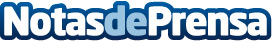 La UE garantiza la asistencia jurídica gratuita en los procesos penalesLas nuevas normas sobre asistencia jurídica gratuita propuestas por la Comisión en 2013 han superado en el 2016 el último obstáculo.Datos de contacto:Nota de prensa publicada en: https://www.notasdeprensa.es/la-ue-garantiza-la-asistencia-juridica Categorias: Internacional Ciberseguridad http://www.notasdeprensa.es